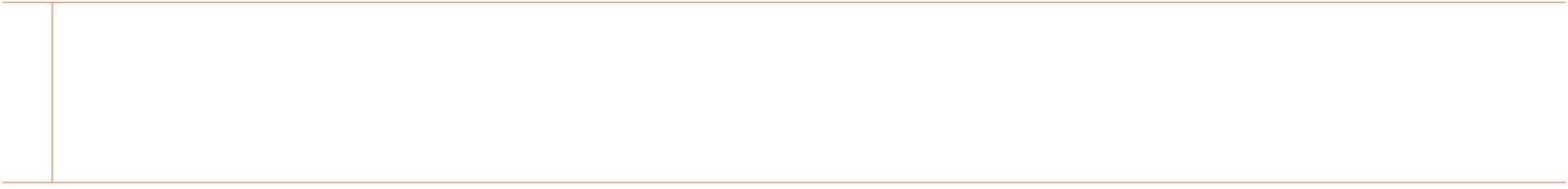 Iedereen werktDat is onze overtuiging! Wij geloven erin dat werk mensen gelukkiger maakt. Vooral als je dát werk kunt doen dat past bij je talenten, als je leuke collega's hebt en je gewaardeerd voelt. Vanuit deze overtuiging zetten wij ons elke dag in voor jongeren, werkzoekenden en werkgevers. Heb jij de wijsheid niet in pacht en maak jij dingen niet moeilijker dan ze zijn? Werk je graag samen met collega’s vanuit verschillende disciplines en achtergronden aan concrete resultaten? Dan past Menso bij jou!Jouw werkAls werk- en scholingscoach houd je je bezig met de begeleiding en coaching van onze werkzoekenden, in de breedste zin van het woord. Jij kent de kandidaat het beste vanuit het goede gesprek en weet wat hij nodig heeft om aan het werk te gaan. Je geeft richting aan zijn ontwikkelproces en stimuleert hierin. Waar nodig lever je maatwerk om drempels te verlagen, vaardigheden te vergroten en problemen op te lossen. Kortom: jij boekt resultaten om trots op te zijn. Om dit goed te kunnen doen vragen we van jou:
- 	Een proactieve houding gericht op samenwerking
-	Resultaatgericht werken met de focus op uitstroom 
-	Een respectvolle en eenvoudige aanpak 
- 	Bieden van maatwerk aan werkzoekenden	
-          Opgeleid op Hbo-niveauOns werkWij geven op no-nonsens wijze invulling aan onze taak. We zijn een jonge organisatie en hebben inmiddels een stevige basis neergezet, maar zijn nog volop in ontwikkeling. Ontwikkel je mee? Wij bieden je een moderne werkomgeving, geld, een top werksfeer en trainingen om elke dag een beetje beter te worden. 
Spreekt Menso je aan en denk je dat je past bij deze baan? Stuur dan je brief en CV vóór 11 juli 2019 naar teamleider Arbeidstoeleiding Liesbeth Wit (info@Menso-emmen.nl). Wil je weten hoe het écht is om aan de slag te zijn als werk- en scholingscoach, dan kun je via e-mail (s.senturk@Menso-emmen.nl) of telefonisch 06-11930554 contact zoeken met Suleyman Senturk, één van je mogelijk toekomstige collega’s.